§5325.  Governing board for community action agency1.  Board of directors; establishment.  Each community action agency shall establish a governing board of directors, which must consist of not less than 15 nor more than 30 members.  One third of the members must be representatives of low-income residents of the service area who are selected through a democratic process in accordance with guidelines established by the bureau.  One third of the members must be elected public officials or their designees or officials of public agencies operating in the service area.  One third of the members must be representatives of private sector organizations, including business and industry, as well as educational, civic, labor and religious organizations.  All meetings of the board of directors must be in accordance with the freedom of access laws.[PL 1991, c. 780, Pt. DDD, §14 (NEW).]2.  Responsibilities.  A community action agency board of directors is responsible for the following:A.  Overall direction, oversight and development of policies of the agency;  [PL 1991, c. 780, Pt. DDD, §14 (NEW).]B.  Selection, evaluation and dismissal of the executive director of the community action agency;  [PL 1991, c. 780, Pt. DDD, §14 (NEW).]C.  Approval of all contracts;  [PL 1991, c. 780, Pt. DDD, §14 (NEW).]D.  Approval of all agency budgets;  [PL 1991, c. 780, Pt. DDD, §14 (NEW).]E.  Performance of an annual audit by an independent, qualified outside auditor.  The audit must be submitted upon completion to the bureau;  [PL 1991, c. 780, Pt. DDD, §14 (NEW).]F.  Convening public meetings to provide low-income and other citizens of the service area the opportunity to comment upon policies and programs of the community action agencies; and  [PL 1991, c. 780, Pt. DDD, §14 (NEW).]G.  Evaluate agency programs and assess community and agency needs.  [PL 1991, c. 780, Pt. DDD, §14 (NEW).][PL 1991, c. 780, Pt. DDD, §14 (NEW).]SECTION HISTORYPL 1991, c. 780, §DDD14 (NEW). The State of Maine claims a copyright in its codified statutes. If you intend to republish this material, we require that you include the following disclaimer in your publication:All copyrights and other rights to statutory text are reserved by the State of Maine. The text included in this publication reflects changes made through the First Regular and First Special Session of the 131st Maine Legislature and is current through November 1, 2023
                    . The text is subject to change without notice. It is a version that has not been officially certified by the Secretary of State. Refer to the Maine Revised Statutes Annotated and supplements for certified text.
                The Office of the Revisor of Statutes also requests that you send us one copy of any statutory publication you may produce. Our goal is not to restrict publishing activity, but to keep track of who is publishing what, to identify any needless duplication and to preserve the State's copyright rights.PLEASE NOTE: The Revisor's Office cannot perform research for or provide legal advice or interpretation of Maine law to the public. If you need legal assistance, please contact a qualified attorney.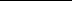 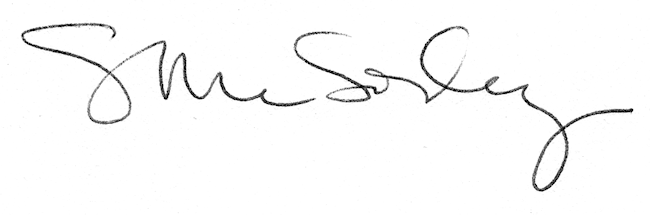 